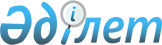 Сарқан аудандық мәслихатының кейбір шешімдерінің күші жойылды деп тану туралыАлматы облысы Сарқан аудандық мәслихатының 2016 жылғы 19 қаңтардағы № 64-333 шешімі
      "Нормативтiк құқықтық актiлер туралы" 1998 жылғы 24 наурыздағы Қазақстан Республикасы Заңының 21-1 бабына және "Нормативтік құқықтық актілердің құқықтық мониторингін жүргізу қағидасын бекіту туралы" Қазақстан Республикасы Үкіметінің 2011 жылғы 25 тамыздағы № 964 Қаулысын басшылыққа ала отырып Сарқан аудандық мәслихаты ШЕШІМ ҚАБЫЛДАДЫ:
      1. Сарқан аудандық мәслихатының келесі шешімдерінің күші жойылды деп танылсын:
      1) Сарқан аудандық мәслихатының 2014 жылғы 19 желтоқсандағы "Сарқан ауданының 2015-2017 жылдарға арналған бюджеті туралы" (нормативтік құқықтық актілерді мемлекеттік тіркеу Тізілімінде 2014 жылдың 26 желтоқсанында № 2976 тіркелген, "Сарқан" аудандық газетінде 2015 жылдың 10 қаңтарында № 2 (9098) және 2015 жылғы 17 қаңтардағы № 3 (9099) жарияланған) № 47-234 шешімі;
      2) Сарқан аудандық мәслихатының 2015 жылғы 09 ақпандағы "Сарқан аудандық мәслихатының 2014 жылы 19 желтоқсандағы "Сарқан ауданының 2015-2017 жылдарға арналған бюджеті туралы" № 47-234 шешіміне өзгерістер енгізу туралы" (нормативтік құқықтық актілерді мемлекеттік тіркеу Тізілімінде 2015 жылдың 17 ақпанында № 3060 тіркелген, "Сарқан" аудандық газетінде 2015 жылдың 28 ақпанында № 9 (90105) жарияланған) № 49-245 шешімі;
      3) Сарқан аудандық мәслихатының 2015 жылғы 27 мамырдағы "Сарқан аудандық мәслихатының 2014 жылы 19 желтоқсандағы "Сарқан ауданының 2015-2017 жылдарға арналған бюджеті туралы" № 47-234 шешіміне өзгерістер енгізу туралы" (нормативтік құқықтық актілерді мемлекеттік тіркеу Тізілімінде 2015 жылдың 10 маусымында № 3213 тіркелген, "Сарқан" аудандық газетінде 2015 жылдың 20 маусымында № 21 (90121) жарияланған) № 54-278 шешімі;
      4) Сарқан аудандық мәслихатының 2015 жылғы 07 қыркүйектегі "Сарқан аудандық мәслихатының 2014 жылы 19 желтоқсандағы "Сарқан ауданының 2015-2017 жылдарға арналған бюджеті туралы" № 47-234 шешіміне өзгерістер енгізу туралы" (нормативтік құқықтық актілерді мемлекеттік тіркеу Тізілімінде 2015 жылдың 15 қыркүйегінде № 3412 тіркелген, "Сарқан" аудандық газетінде 2015 жылдың 24 қыркүйегінде № 39 (9135) жарияланған) № 58-295 шешімі;
      5) Сарқан аудандық мәслихатының 2015 жылғы 06 қарашадағы "Сарқан аудандық мәслихатының 2014 жылы 19 желтоқсандағы "Сарқан ауданының 2015-2017 жылдарға арналған бюджеті туралы" № 47-234 шешіміне өзгерістер мен толықтырулар енгізу туралы" (нормативтік құқықтық актілерді мемлекеттік тіркеу Тізілімінде 2015 жылдың 19 қарашасында № 3570 тіркелген, "Сарқан" аудандық газетінде 2015 жылдың 04 желтоқсанында № 49-50 (9146) жарияланған) № 60-300 шешімі;
      6) Сарқан аудандық мәслихатының 2015 жылғы 09 желтоқсандағы "Сарқан аудандық мәслихатының 2014 жылы 19 желтоқсандағы "Сарқан ауданының 2015-2017 жылдарға арналған бюджеті туралы" № 47-234 шешіміне өзгерістер енгізу туралы" (нормативтік құқықтық актілерді мемлекеттік тіркеу Тізілімінде 2015 жылдың 14 желтоқсанында № 3612 тіркелген, "Сарқан" аудандық газетінде 2015 жылдың 25 желтоқсанында № 52 (9148) жарияланған) № 61-303 шешімі.
      7) Сарқан аудандық мәслихатының 2005 жылғы 22 қазандағы "Бейбіт жиналыстар, митингілер мен пикеттерді өткізу орындарын белгілеу туралы" (нормативтік құқықтық актілерді мемлекеттік тіркеу Тізілімінде 2005 жылдың 07 қарашасындағы № 2-17-13 тіркелген, "Сарқан" аудандық газетінде 2005 жылдың 02 желтоқсанында № 51 жарияланған) № 30-165 шешімі;
      8) Сарқан аудандық мәслихатының 2015 жылғы 12 ақпандағы "Сарқан ауданында аз қамтылған отбасыларға (азаматтарға) тұрғын үй көмегін көрсетудің мөлшерін және тәртібін айқындау туралы" (нормативтік құқықтық актілерді мемлекеттік тіркеу Тізілімінде 2015 жылдың 11 наурызында №3095 тіркелген, "Сарқан" аудандық газетінде 2015 жылдың 28 наурызында № 13 (90109) жарияланған) № 50-254 шешімі;
      9) Сарқан аудандық мәслихатының 2015 жылғы 12 ақпандағы "Сарқан ауданында мүгедектер қатарындағы кемтар балаларды жеке оқыту жоспары бойынша үйде оқытуға жұмсаған шығындарын өндіріп алу мөлшерін және тәртібін айқындау туралы" (нормативтік құқықтық актілерді мемлекеттік тіркеу Тізілімінде 2015 жылдың 11 наурызында №3094 тіркелген, "Сарқан" аудандық газетінде 2015 жылдың 21 наурызында № 12 (90108) жарияланған) № 50-256 шешімі;
      10) Сарқан аудандық мәслихатының 2015 жылғы 02 қазандағы "Сарқан ауданы бойынша пайдаланылмайтын ауыл шаруашылығы мақсатындағы жерлерге жер салығының және бірыңғай жер салығының мөлшерлемелерін жоғарылату туралы" (нормативтік құқықтық актілерді мемлекеттік тіркеу Тізілімінде 2015 жылдың 28 қазанында №3505 тіркелген, "Сарқан" аудандық газетінде 2015 жылдың 06 қарашасында № 45 (9141) жарияланған) № 59-297 шешімі;
      2. Осы шешімнің орындалуын бақылау аудандық мәслихат аппаратының басшысы Б.Разбековқа жүктелсін.
					© 2012. Қазақстан Республикасы Әділет министрлігінің «Қазақстан Республикасының Заңнама және құқықтық ақпарат институты» ШЖҚ РМК
				
      Сарқан аудандық мәслихатының

      кезектен тыс 64 сессиясының төрағасы:

Б. Нұрахметов

      Сарқан аудандық

      мәслихатының хатшысы:

Қ. Абдрахманов
